Description du stage (fonction & missions) En tant que stagiaire au sein de l’administration communale de Hastière, tu travailles en étroite collaboration avec la Directrice générale. Tes principales missions seront principalement :de collaborer à la mise en place d’une politique de gestion des ressources humaines : information et communication, description de fonction, méthode de recrutement, évaluations, développement des compétences, gestion de conflits,  … ; de mettre en place des documents et procédures types ;de participer à la mise en place d’actions de formation (internes/externes) ;de participer à la communication interne.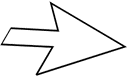 Description du profilLe profil recherché est le suivant :Étudiant(e) en dernière année d’un bachelier ou d’un master en gestion des ressources humaines ou en sciences du travail ;Autonome, rigoureux, et proactif(ve) ;Excellente maîtrise de la langue française ;Avoir des connaissances en droit du travail ;Notre offreNous t’offrons :Une opportunité de travailler au sein d’une administration dynamique ;La possibilité de mettre en application tes connaissances ;La possibilité de te spécialiser dans le domaine communal et d’y mettre en œuvre un projet ;Un stage enrichissant.Modalités de recrutementSi tu es intéressé(e) par cette offre de stage et que tu possèdes toutes les qualités et compétences recherchées, n’attends pas et envoie ta candidature à la Commune de Hastière à l’attention de la Directrice générale, par courrier à l’adresse avenue Stinglhamber 6, 5540 HASTIERE ou par mail à l’adresse directrice.generale@hastiere.be pour le 28/02/2022 au plus tard (cachet de la poste faisant foi ou date de réception du mail) avec les références « Offre de stage – Étudiant(e) en gestion des ressources humaines ».Les documents suivants sont requis pour que ta candidature soit prise en compte :Une lettre de motivation ;Un curriculum vitae ;À défaut de ces documents, ta candidature ne sera pas recevable.Pour toute information complémentaire concernant l’offre de stage :Madame Valérie DEFECHE, Directrice généraleTél. : 082/64 32 13Mail : directrice.generale@hastiere.be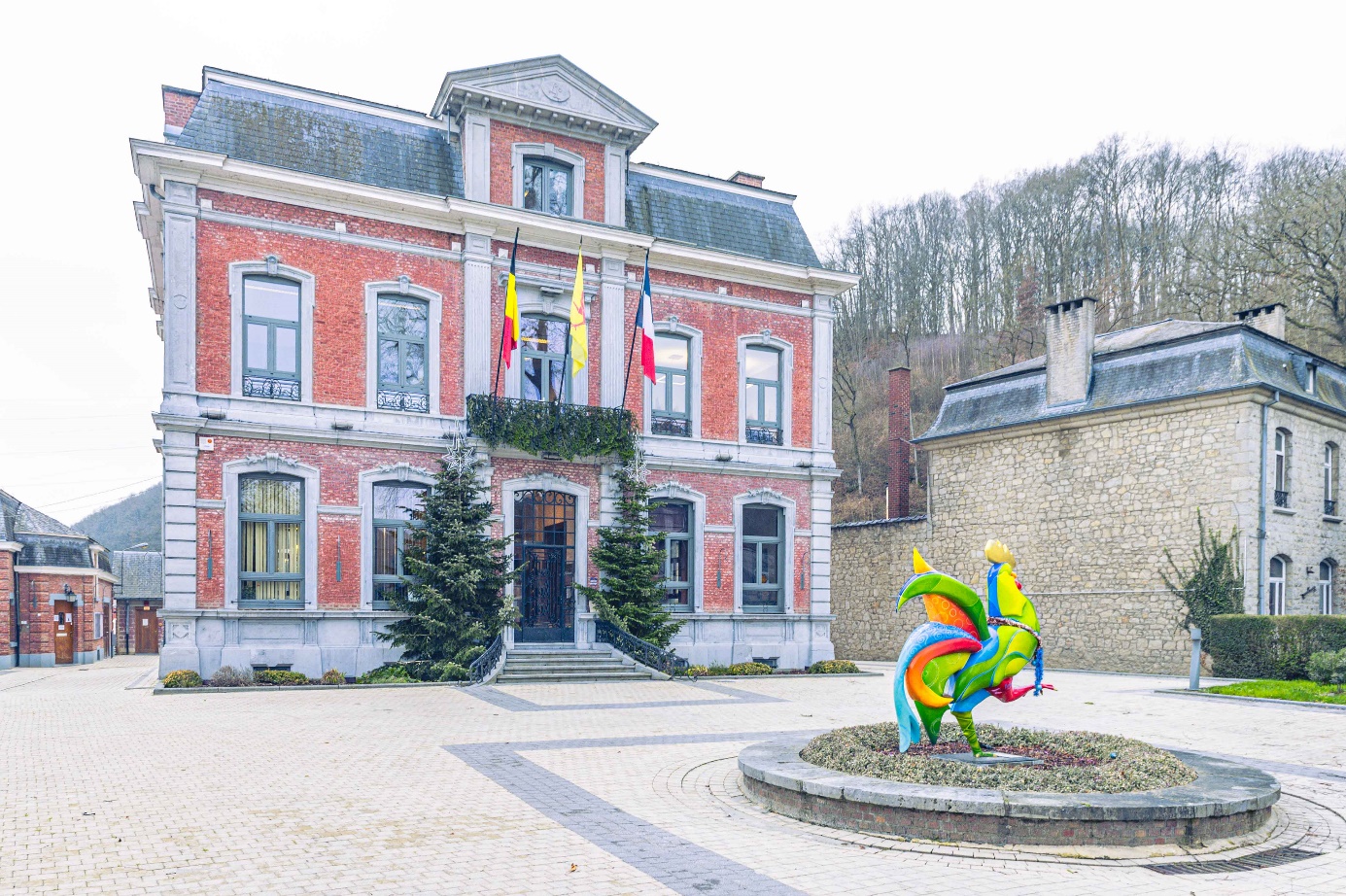 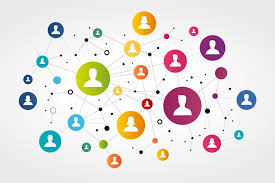 Commune de Hastière Offre de stage :Etudiant(e) en Gestion des Ressources Humaines